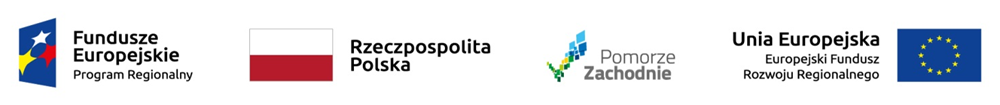 Projekt współfinansowany przez Unię Europejską ze środków Europejskiego Funduszu Rozwoju Regionalnego w ramach Regionalnego Programu Operacyjnego Województwa Zachodniopomorskiego na lata 2014-2020, Działanie 1.1 Projekty badawczo-rozwojowe przedsiębiorstw; Typ projektu 2 Projekty badawczo-rozwojowe przedsiębiorstw ukierunkowane na wdrożenie wyników prac B+R w działalności gospodarczej; Tytuł projektu: „Opracowanie autonomicznego i inteligentnego systemu zdalnego monitorowania i zabezpieczenia przed nieuprawnionym wtargnięciem obszarów wielkopowierzchniowych, z wykorzystaniem technologii światłowodowych i bezzałogowych statków powietrznych”.  Numer projektu: RPZP.01.01.00-32-0025/20Załącznik nr 5 do zapytania ofertowego  nr 1/02/RPOWZ 1.1 /2021 na „USŁUGĘ NAJMU TRZECH ZESPOŁÓW KOMPUTEROWYCH WRAZ Z DOSTAWĄ”OŚWIADCZENIE WYKONAWCY O SPEŁNIENIU WARUNKÓW UDZIAŁU W POSTĘPOWANIU.Nazwa i adres oferenta ……………………………………………………………………………………….………………………………………………………………………………………..Składając ofertę w postępowaniu o udzielenie zamówienia w odpowiedzi na przedmiotowe zapytanie ofertowe nr 1/02/RPOWZ 1.1 /2021 firmy "DRUT-PLAST CABLES" Sp. z o.o. oświadczam/my, że firma, którą reprezentuję/my spełnia warunki, dotyczące:posiadania uprawnień do wykonywania określonej działalności lub czynności, jeżeli przepisy prawa nakładają obowiązek ich posiadania;posiadania niezbędnej wiedzy i doświadczenia;zdolności ekonomicznej i finansowej.______________, dn. ___.___. 20____ r.                         _____________________________________________(Podpis osób uprawnionych do składania oświadczeń woli w imieniu Wykonawcy oraz pieczątka/pieczątki)